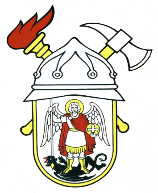 JAVNA VATROGASNA POSTROJBAGRADA ŠIBENIKAPut groblja 222000 ŠibenikKLASA: 030-01/20-04/11URBROJ: 2182/01-7-1-03-20-2Šibenik, 01. siječnja 2021. Z A K LJ U Č A KNa 9. sjednici Vatrogasnog vijeća Javne vatrogasne postrojbe grada Šibenika, koja je održana dana 30. prosinca 2020. godine, doneseni su slijedeći zaključci i odluke:Usvojen je zapisnik za sjednice Vatrogasnog vijeća od 15. prosinca 2020.,Usvojen je Statut Javne vatrogasne postrojbe grada Šibenika,Usvojen je Plan rada Javne vatrogasne postrojbe grada Šibenika za 2021.,Usvojene su 3. izmjene i dopune plana nabave robe, usluga i radova za 2020. godinu,Usvojen je Plan nabave robe, usluga i radova za 2021. godinu,Usvojen je Pravilnik o ostvarivanju i načinu korištenja vlastitih prihoda ostvarenih od obavljanja djelatnosti i prihoda ostvarenih po drugim osnovama.						JAVNA VATROGASNA POSTROJBA 							  GRADA ŠIBENIKA                                                                                                  VATROGASNO VIJEĆE                                                                                                         PREDSJEDNIK                                                                                                                    Tomislav Banovac